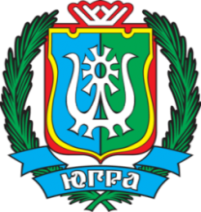 ПОВЕСТКА СЕМИНАРА
«Об актуальных вопросах по работе с Порталом проектов нормативных правовых актов (http://regulation.admhmao.ru/)» 12 марта 2019 годаг. Ханты-Мансийск, 
ул.Мира, 151, каб.60810.00-12.00	                  ВремяМероприятие10.00-10.05Приветствие участников семинараУтбанов Владимир Утбанович – заместитель директора Департамента экономического развития Ханты-Мансийского автономного округа – Югры Доклады (презентации):10.05-11.10О размещении на Портале проектов нормативных правовых актов (http://regulation.admhmao.ru/) материалов для проведения оценки регулирующего воздействия, экспертизы и оценки фактического воздействия нормативных правовых актов, а также материалов во вкладке «ОРВ в ОМСУ» специалистами органов местного самоуправления, уполномоченных на внедрение и развитие оценки регулирующего воздействия в муниципальном образовании.Сичинский Дмитрий Александрович – специалист по информационным системам автономного учреждения «Югорский научно-исследовательский институт информационных технологий» 11.10-11.50Круглый стол по рассматриваемым вопросамЮдичева Оксана Михайловна – начальник управления государственного реформирования Департамента экономического развития Ханты-Мансийского автономного округа – Югры11.50-12.00Подведение итогов семинараУтбанов Владимир Утбанович – заместитель директора Департамента экономического развития Ханты-Мансийского автономного округа – Югры